Annual Parochial Church CouncilMeeting of Holy Trinity Church of Seer Green & Jordansheld on Monday 23rd May 2022 (via Zoom)Present: 		See attached list of attendeesChairman:		Rev. Dan BeesleyMinute taker:	Kathy Campbell1.	Welcome 	Rev. Dan Beesley opened the meeting and welcomed everyone to this year’s APCM. Dan said that looking ahead, it was exciting times for us all as we move towards installing a new minister at Holy Trinity. 2.	Prayer	Dan Beesley started the meeting with the Collect for the day. 3.	Apologies 	Apologies were received from Ruth Baden,  Muriel Ward, Geoffrey Brand, Katherine Parker and Elvira Evans. 4.	Election of Churchwardens	Dan thanked Jane Spoerry for all the time she has put in and the marvellous work that she has done during this very difficult time, holding us all together. Jane thanked us for the presents she had received and will enjoy them all. 	A proposed nomination had been received for re-election as church warden for Janine Dunnell and this was seconded by Geoffrey Brand. All present were in agreement and Janine was confirmed as church warden. 5.	Annual Parochial Church Meeting 6.	Approval of Minutes	The minutes from the last meeting had been presented and these were proposed as a true copy by Olwyn Davison-Oakley, seconded by Nora Bennett and agreed by all. 7.	Statutory Reports	The reports had previously been circulated on the website for all to see. 	a)	Electoral Roll Report – Heather said the numbers are self-explanatory with 111 members on the register. It was interesting to note that the large drop of people this year was due to families moving away.	The PCC adopted the report as correct. Thank you Heather for keeping up to date with the numbers. 	b)	Annual report of the activities of the church	- Church Warden reports (Jane and Janine). These had been very well written thank you and although it had been a problematic year, we had achieved a lot in difficult times. Dan was optimistic for the future with the church being so active. There were no other questions.		- Charity Commission Report. Taken as reported. 	- Children’s and Families Ministry report – This was very encouraging indeed, thank you Janna and also Ali for her work on Toddlers in the Woods. Ali thanked Nora and Rachel for their help, along with Janna who have supported her throughout. Dan added his praise for the amount of children’s and families work that is taking place. 	c) 	Financial Statement – Audrey had circulated her report. Sue Puttergill was surprised at the parish share cost considering Cassa had left. Janine confirmed that we had negotiated the amount and had managed to recoup some costs. There will be a drop in the parish share next year and it was encouraging to know that some money has been put back into our reserves. While our HforD contribution will be still be high, it should be less than at present. Thank you Audrey for all the work you put into the financial side. 	d) 	Church Fabric Report – Janine had circulated the report. The roof tiles had been repaired. It was worth noting that we are due a quinquennial review this year (due every five years) when our church has to have a building survey. 	There was a complaint about the water pressure problem in the kitchen and Olwyn will look into this along with the toilet flushing problem). ACTION: OLWYN 	e)	Proceedings of the Deanery Synod – Janine had circulated a report. There were no questions. 	f)	Safeguarding report – Olwyn had circulated a comprehensive report which was self-explanatory and there were no questions. Dan thanked Olwyn for all her hard work on this. 8)	Non-Statutory Report 	a. 	ECO church report. This had been circulated. Again a lot of work involved. Nora needs the figures for the parish returns in the different categories. 9)	Elections	a.	Independent examiner – David Jordan has agreed to be the Independent Examiner. This was proposed by Sue Puttergill and seconded by Janine Dunnell. 	b.	Election of new PCC members: 	Janna holder was proposed by Richard Campbell and seconded by Janine Dunnell. 	Carole Campbell  was proposed by Janice Barrett and seconded by Nora Bennett. 		There were no other nominations. 	All present were delighted to agree to them being duly elected and welcomed them to the PCC. 11)	AOB	Dan thanked everyone at Holy Trinity for all their help. 	This especially included Jane Spoerry who was retiring from the PCC and as Church Warden. Jan Payne, Lois Henley-King and Tim Worsfold for their diligent service as they step down from the PCC.	Jane Spoerry and Jenny Scott as Vergers	Ali cork – Toddler in the Woods 	Carole Campbell and Lois Henley-King for livestreaming 	Carole Fisher, Kathy Campbell and Heather Rowe as Vergers	All helpers with closing and opening the church (such an important task to enable visitors to Holy Trinity). 	Welcomers Janice Barrett and Peter Vinall (for keeping the Thursday study group going)	Those continuing to serve on the PCC 	Janna, Jenny, Paul, Linda and Dan for leading services	Pam Britton for organising the Flower Guild	Nora Bennett, Geoffrey Brand and Pam Britton as pew sheet editors 	Parish magazine editors and distributors 	Readers coordinated by Monica Sado	All Intercessors	Heather Rowe and helpers for Pastoral Care 	All our regular cleaners who keep the church so clean	Monica Sado for running the 8 o’clock Club	Anne Wall, Sacristan	Dennis Munden for maintaining the churchyard so well. 	Elvira Evans for staying connected with Baptismal families	David Wall for maintaining the web website. 
Thank you everyone, using your skills and working behind the scenes as well. 	May God richly bless you. 11)	Questions/Comments 	There were no further questions 12)	Dan closed the meeting with the Grace at 8.25 pm. 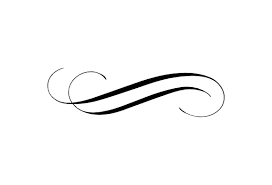 List of Attendees at Annual Parochial Church CouncilMonday 23rd May 2022Rev. Dan Beesley (Chair)Nora Bennett Carole CampbellKathy Campbell Richard Campbell Ali Cork Janine Dunnell Rachel GibbonsJanna Holder Audre Hardy Olwyn Davison-Oakley Sue Puttergill Heather Rowe Jane Spoerry Linda WestRoger West